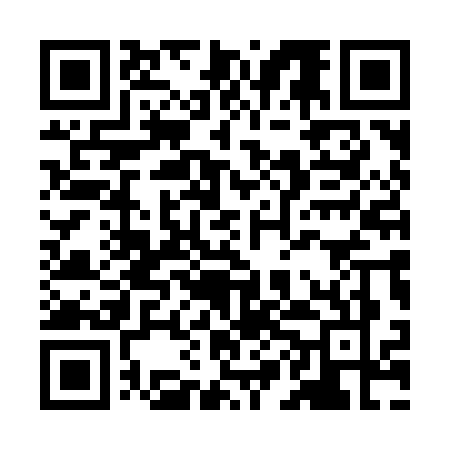 Prayer times for Zomborkadulo, HungaryMon 1 Jul 2024 - Wed 31 Jul 2024High Latitude Method: Midnight RulePrayer Calculation Method: Muslim World LeagueAsar Calculation Method: HanafiPrayer times provided by https://www.salahtimes.comDateDayFajrSunriseDhuhrAsrMaghribIsha1Mon1:254:3912:396:078:3811:272Tue1:284:4012:396:078:3811:263Wed1:304:4012:396:078:3811:244Thu1:334:4112:396:078:3711:235Fri1:354:4212:406:078:3711:216Sat1:384:4212:406:078:3711:197Sun1:414:4312:406:078:3611:188Mon1:434:4412:406:068:3611:169Tue1:464:4512:406:068:3511:1410Wed1:494:4612:406:068:3411:1211Thu1:524:4712:406:068:3411:1012Fri1:544:4812:416:058:3311:0813Sat1:574:4912:416:058:3211:0614Sun2:004:5012:416:058:3111:0415Mon2:034:5112:416:048:3111:0216Tue2:064:5212:416:048:3010:5917Wed2:084:5312:416:038:2910:5718Thu2:114:5412:416:038:2810:5519Fri2:144:5512:416:028:2710:5320Sat2:174:5612:416:028:2610:5021Sun2:204:5712:416:018:2510:4822Mon2:224:5812:416:008:2410:4523Tue2:255:0012:416:008:2210:4324Wed2:285:0112:415:598:2110:4125Thu2:315:0212:415:588:2010:3826Fri2:335:0312:415:588:1910:3627Sat2:365:0512:415:578:1710:3328Sun2:395:0612:415:568:1610:3129Mon2:415:0712:415:558:1510:2830Tue2:445:0812:415:558:1310:2631Wed2:475:1012:415:548:1210:23